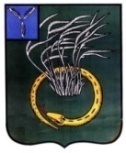 ПРЕДСТАВИТЕЛЬНЫЙ ОРГАН ПЕРЕЛЮБСКОГО МУНИЦИПАЛЬНОГО РАЙОНА САРАТОВСКОЙ ОБЛАСТИРАЙОННОЕ СОБРАНИЕРЕШЕНИЕот 30 мая  2023 года №6 п.4                                                                                 с. ПерелюбО внесении изменений в решение Районного Собрания №9 п.12 от 24.11.2011 года «Об утверждении оплаты труда членов выборных органов,  лиц, замещающих должности муниципальной службы и работников, замещающих должности, не являющиеся должностями муниципальной службы и осуществляющих техническое обеспечение деятельности органов местного самоуправления  Перелюбского муниципального района Саратовской области»На основании  Федерального закона от 2 марта  2007 года №25-ФЗ "О муниципальной службе в Российской Федерации",  Закона Саратовской области от 02.08.2007 года №157-ЗСО «О некоторых вопросах муниципальной службы в Саратовской области», руководствуясь Уставом Перелюбского муниципального района Саратовской области, Районное Собрание решило:1. Внести в решение Районного Собрания Перелюбского муниципального района №9 п. 12 от 24.11.2011 года «Об утверждении оплаты труда членов выборных органов,  лиц, замещающих должности муниципальной службы и работников, замещающих должности, не являющиеся должностями муниципальной службы и осуществляющих техническое обеспечение деятельности органов местного самоуправления  Перелюбского муниципального района Саратовской области» следующие изменения:в Положении об оплате труда работников, замещающих должности, не являющиеся должностями муниципальной службы и осуществляющих техническое обеспечение деятельности органов местного самоуправления Перелюбского муниципального района Саратовской области:раздел III дополнить пунктом 8 следующего содержания:«8. При совмещении должностей доплата производится в соответствии с распоряжением главы администрации муниципального района или приказом руководителя либо фиксированной суммой, либо в процентном соотношении от должностного оклада по совмещаемой должности или в процентном соотношении от ставки по совмещаемой должности. В ставку включается должностной оклад, надбавка к должностному окладу за выслугу лет, премия, денежное поощрение, надбавка за напряженность в работе.».2. Настоящее решение разместить (опубликовать) на официальном сайте Перелюбского муниципального района Саратовской области в сети Интернет.3. Настоящее решение вступает в силу с  01 июня  2023 года.Председатель Районного Собрания                                                                                          С.В. БукинГлава муниципального района                                                                                              Н.Г. Савельев